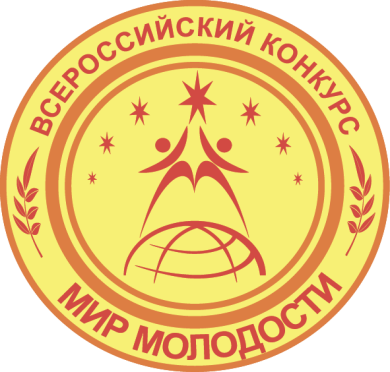                                                                                                                                          Приказ ММ-16 от 10 мая 2017 г.ПРЕСС-РЕЛИЗМИР МОЛОДОСТИ (апрель, 2017)Информируем  Вас о результатах Всероссийского конкурса «МИР МОЛОДОСТИ» молодежных социально значимых инициатив, начинаний и опыта  (16 группа участников - апрель, 2017 г.). Конкурс проводится под эгидой Международной славянской академии наук, образования, искусств и культуры (Западно-Сибирский филиал МСА). На конкурсы  поступили  работы  из  Иркутской, Кемеровской, Магаданской, Московской, Мурманской, Новосибирской, Омской, Орловской, Псковской, Самарской, Свердловской, Томской, Тюменской, областей;  Республики Бурятии, Коми, Саха (Якутия);   Ямало-Ненецкого АО. Общее количество материалов-номинантов – 46;  присуждены награды: диплом лауреата – 14,  серебряная медаль – 11, золотая медаль – 18. Сертификаты участия получили  3 конкурсанта.  СПИСОКпобедителей (золотых медалистов)Всероссийского конкурса «Мир молодости» (16 гр. номинантов; 30 апреля 2017 г.)Гимназия № 4 (г. Новосибирск) за инновационный образовательный проект по развитию творческих способностей обучающихся в Литературном объединении "Окно" гимназии" (авторы-разработчики - Н.Ю. Дмитриева, Н.В. Кравцова)МБУДО «Дом творчества «Октябрьский» (г. Новосибирск)  за проект по повышению родительской  компетентности на основе партнерской кооперации учреждения дополнительного образования и родительской общественности (авторы-разработчики - Драчева Е.В., Майорова П.Н., Молоткова Н.П., Просекова Е.И., Пупынина Л.В., Стефанович И.А.) Национальный исследовательский Томский государственный университет, Парк  социогуманитарных технологий (г. Томск) за Образовательные экскурсии «Первый раз – в бизнес-класс!» с посещением организаций инфраструктуры поддержки предпринимательства и действующих предприятий малого и среднего бизнеса (авторы - Екатерина Гавриловна Сырямкина, Татьяна  Борисовна  Румянцева, Евгения Юрьевна Ливенцова, Маргарита Валерьевна  Савельева, Светлана Андреевна Селиванова)ФРЕЙДИНА Юлия Анатольевна - МБДОУ Детский сад № 38 (г. Сыктывкар) за оригинальную программу совместной деятельности с родителями по духовно-нравственному воспитанию детей "Добро и Любовь - основы социокультурного воспитания дошкольников"Бийский промышленно-технологический колледж" (г. Бийск) за эффективное использование ресурсов этнокультурнорй  основы казачества для развития личностного потенциала обучающихся ГОЛОСНИЧЕНКО Надежда Владимировна - Детский сад № 66 "Матрешка" АНО ДО "Планета детства "Лада" (г. Тольятти) за комплект оригинальных материалов "Клуб молодой семьи"Донской государственный технический университет, Ростовский областной центр обработки информации в сфере образования (г. Ростов-на-Дону) за модель проекта "Клуб интеллектуалов "Мы вместе": психолого-педагогические исследования и практика работы с талантливой молодежью" (авторы - Б.Ч. Месхи, Н.Ю. Склярова, Е.В. Муругова, Г.Е. Снежко, В.А. Грекова)Детский сад "Чебурашка" (р.п. Краснообск Новосибирской области) за эффективное использование ресурсов партнерской кооперации педагогического коллектива и семей воспитанников в процессе формирования начальных представлений о здоровом образе жизни у старших дошкольников и комплект материалов "К здоровью вместе!" (автор - Кравченко Т.А.) Факультет "Социальная коммуникация" ФГБОУ ВО "Московский государственный психолого-педагогический университет" (декан - д.и.н, проф. И.Б. Шилина) в номинации «Креативные формы пропаганды созидательной активности молодежи» за проект «Вовлечение молодежи в социально ориентированную проектную деятельность» (разработчики проекта: Шилина И.Б., д.и.н., проф.; Бахиева О. А., д.п.н., проф.; Шилин А. Ю.,  ст. преп.; Копосова А. А., преп. каф. социальной коммуникации и организации работы с молодежью) группа: протоиерей Алексей Шульгин  – руководитель Православного Сестричества святых преподобномучениц великой княгини Елисаветы и инокини Варвары Новокузнецкой епархии (Московский Патриархат) –  магистр, автор и руководитель проекта «Современные IP технологии в борьбе с зависимостями молодежи»; Т.А. Костюкова - д.п.н., профессор НИ ТГУ - научный консультант проекта; Т.В. Молчанова – магистр, методист проекта за создание модели интерактивного обучения основам профилактики зависимого поведения молодежи ГЕРАСИМОВА Людмила Валентиновна (МБУ ДО "РЦВР", п. Белореченск Иркутской области) за комплект оригинальных материалов, раскрывающих содержание, особенности и ресурсы волонтерской деятельности МЛЭО "Искра" в рамках реализации социального проекта «Меньше мусора»МБОУ Технический лицей-интернат  № 128 (г. Новосибирск) за комплект материалов, отражающих эффективную практику использования креативных форм воспитания обучающихся Краснозерский детский сад № 6 (р.п. Краснозерское Новосибирской области) за эффективную адаптацию детей к условиям дошкольной организации и комплект материалов "Родительский клуб "ЛУЧИКИ СОЛНЦА" (авторы - Петрова Е.С.,  Лузан Н.И., Маслова Г.И., Карпенко Н.В., Яшина В.А., Плут С.Н., Ковалева Ю.И., Ремнева И.С., Генич И.Д., Назаренко О.В., Носачева Т.Н.)СОШ № 16 (г. Асбест Свердловской области) за кейс-материал "Спеши творить добро" об эффективной работе с детьми-инвалидами клуба "Помогаторы"  (авторы-разработчики - Угрюмова Е.В., Мещерякова И.А.)ДПО "Центр развития образования" (г. Братск) за комплект оригинальных материалов - тьюторский проект "Муниципальный чемпионат для 8-11 классов по финансовой грамотности "Повелители финансов" (авторы-разработчики - Кускова И.Н., Бескровная Ю.В.) Общественная организация детей и молодежи «Волонтерское добровольческое движение «ИМПУЛЬС» / ЧОУ "Школа-интернат № 23 ОАО "РЖД" (г. Слюдянка) за программу "БАЙКАЛЬСКИЙ ВОЛОНТЕР" подготовки резерва волонтеров (авторы - Н.В. Лиходей, Л.В. Доценко)СПИСОКлауреатов Всероссийского конкурса «Мир Молодости»,награжденных серебряными медалями(16 гр. номинантов; 30 апреля 2017 г.)МДОУ № 14 «Дубравушка» (г. Оленегорск Мурманской области) за эффективную практику взаимодействия с семьями воспитанников и кейс-материал по использованию информационного центра группы для повышения педагогической оснащенности родителей детей раннего возраста  (автор - Гончар Е.В.)Детский сад № 2 (г. Красноярск) за творческий поиск эффективных форм творческого развития воспитанников средствами театрализованной деятельности и оригинальный проект "Театр трех актеров - ребенка, родителя и педагога" (руководитель проекта - О.Л. Фомина)Бийский промышленно-технологический колледж" (г. Бийск) за оригинальный комплект материалов по организации патриотического воспитания и формирования российской идентичности студентовДетский сад   № 4 "Аленушка"(г. Карасук Новосибирской области) за  актуализацию проблемы повышения эффективности работы с воспитанниками и оригинальный проект  «Голубь- зимующая птица» (автор - Т.А. Эккерт)Детский сад № 22 "Золотой ключик" (г. Егорьевск Московской области) за  творческий подход к разрешению  проблемы продуктивного взаимодействия отцов и детей и проект "Мой любимый папа" (автор-разработчик - М.В. Киселева)СОШ № 192 (г. Новосибирск)  за комплект материалов "Воспитание толерантной личности в условиях адаптивной школы" (автор - М.Л. Мерзлякова)МБДОУ № 74 "Винни-Пух" (г. Северодвинск Архангельской области) за комплект "Молодая семья - компетентный родитель", раскрывающий ресурсы эффективной работы педагогов с родителямим (авторы - Л.Е. Мазурова, А.В. Водянникова, Т.А. Чеснокова, О.С. Шехурдина, Е.В. Анфалова, Т.Г. Илатовская, Н.В. Мягкоступова, О.Н. Иванова, С.В. Карнаухова, Т.А. Некрасова, Г.В. Новосельцева, Л.В. Кравченко, Е.Ю. Долгобородова, Н.Н. Львова, Н.Л. Емелина, С.А. Харитонова, Л.В. Гаврилова)МАДОУ № 81 ЦРР Детский сад "Конек-Горбунок" (г. Норильск, район Талнах) за творческий поиск продуктивных форм педагогической игры и комплект материалов по развитию детско-родительских отношений через игру в условиях детского сада (автор - Т.В. Пшеничная)Бийский промышленно-технологический колледж" (г. Бийск) за комплект материалов, раскрывающих ресурсы работы духовно-нравственной направленности в молодежной средеДетский   сад   "Морозко" ООО "Газпром добыча Уренгой" (г. Новый Уренгой ЯНАО)  за комплект методических материалов "Скоро в школу" (авторы - Л.Ю. Доценко, Н.Б. Гузенко, А.Б. Гудина, А.А. Гаврилович)Главный эксперт всероссийских и международных конкурсов и выставок  под эгидой МСАпроф. Б.П. Черник